MODELE DE FORMULARECUPRINS	Formular nr. 1 - Scrisoare de înaintareFormular nr. 2 - Acord de asociere Formular nr. 3 – Formular propunere tehnicaFormular nr. 4 - Acord de subcontractareFormular nr. 5 -  Formularul de ofertă Formular nr. 6 - Declarație privind respectarea legislației privind condițiile de mediu, sociale  și cu privire la relațiile de muncă Formular nr. 7 -  Declarație privind  situaţii potenţial generatoare de conflict de interese Formular nr. 8 - Declarație de consimtamantFormular nr. 9 - Declarație pe propria raspundere privind asumarea cerintelor din caietul de sarciniModel de contract Formularul nr. 1FORMULAR – Model scrisoare de inaintareOperator  economic...............................(denumirea/numele)Scrisoare de inaintare a oferteiCătre ..........................................................................................         (denumirea autoritatii contractante si adresa completa)Ca urmare a anuntului de transparenta nr ................. din......................... (ziua/luna/anul) publicat pe site-ul www.oradea.ro privind achizitia directa pentru atribuirea contractului....................................... …………………………………….(denumirea contractului de achizitie publica), noi .................................................................. (denumirea/numele ofertantului) va transmitem alaturat urmatoarele:1.documentele care insotesc oferta:---2. Persoana de contact Nume	Adresa	Telefon	Fax	E-mail	Cu stimă,Semnătura ofertantului sau a reprezentantului ofertantului       .............................................Numărul împuternicirii reprezentantului pt semnrea ofertei      ............................................Numele  și prenumele semnatarului				 ............................................Capacitate de semnătură                                                              ...........................................Detalii despre ofertant Numele ofertantului                                                                        ...........................................Țară de reședința						   .....................................................Adresa							   ....................................................Adresa de corespondență (daca este diferita)		   ....................................................Telefon / Fax				                                 ....................................................       Data					                                 ....................................................Numele Ofertantului (individual sau asociere de operatori economici): [introduceți întregul nume]Formularul nr. 2ACORD DE ASOCIEREîn vederea participării la atribuirea contractului de achiziţie publicăPărţile acordului :_______________________, reprezentată prin................................, în calitate de..............  (denumire operator economic, sediu, telefon)şi  ________________________ reprezentată prin..............................., în calitate de..............  (denumire operator economic, sediu, telefon)2. Obiectul acordului:2.1 Asociaţii au convenit să desfăşoare în comun următoarele activităţi:a) participarea la atribuirea contractului de achiziţie publică organizată de ................................... ................................(denumire autoritate contractantă) pentru atribuirea contractului ...........................................................(obiectul contractului) b) derularea în comun a contractului de achiziţie publică în cazul desemnării ofertei comune ca fiind câştigătoare.          2.2 Activitaţi ce se vor realiza de fiecare membru al asocierii in parte1. ___________________________________2. ___________________________________2.3 Contribuţia financiară/tehnică/profesională a fiecarei părţi la îndeplinirea contractului de achiziţie publică este:1._______ % S.C. ___________________________2._______ % S.C. ___________________________2.4 Repartizarea beneficiilor sau pierderilor rezultate din activităţile comune desfăşurate de asociaţi se va efectua proporţional cu cota de participare a fiecărui asociat, respectiv:1._______ % S.C. ___________________________2._______ % S.C. ___________________________3. Durata asocierii3.1 Durata asocierii constituite în baza prezentului acord este egală cu perioada derulării achizitiei pentru atribuirea contractului şi se prelungeşte corespunzător cu perioada de îndeplinire a contractului ( în cazul desemnării asocierii ca fiind câştigătoare a achiziţie). 4. Condiţiile de administrare şi conducere a asociaţiei:4.1 Se împuterniceşte SC..............................., având calitatea de lider al asociaţiei pentru întocmirea ofertei comune, semnarea şi depunerea acesteia în numele şi pentru asocierea constituită prin prezentul acord. 4.2 Se împuterniceşte SC..............................., având calitatea de lider al asociaţiei pentru semnarea contractului de achiziţie publică în numele şi pentru asocierea constituită prin prezentul acord, în cazul desemnării asocierii ca fiind câştigătoare a contractului de achiziţie).5. Încetarea acordului de asociere5.1 Asocierea îşi încetează activitatea ca urmare a următoarelor cauze:expirarea duratei pentru care s-a încheiat acordul;neîndeplinirea sau îndeplinirea necorespunzătoare a activităţilor prevăzute la art. 2 din acord;alte cauze prevăzute de lege6 Comunicări6.1 Orice comunicare între părţi este valabil îndeplinită dacă se va face în scris şi va fi transmisă la adresa/adresele ......................................................., prevăzute la art..........6.2 De comun acord, asociaţii pot stabili şi alte modalităţi de comunicare.7 Litigii7.1 Litigiile intervenite între părţi se vor soluţiona pe cale amiabilă, iar în caz de nerezolvare vor fi soluţionate de către instanţa de judecată competentă.8. Alte clauze:____________________________________________Prezentul acord a fost încheiat într-un număr de.....exemplare, câte unul pentru fiecare parte, astăzi............................(data semnării lui)Liderul asociatiei:______________________(denumire autoritate contractanta)ASOCIAT 1,___________________ASOCIAT 2,___________________Notă!: Prezentul acord de asociere constituie un model orientativ şi se va completa în funcţie de cerinţele specifice ale obiectului contractului/contractelor.Formular nr. 3Formular propunere tehnica Operator Economic                                                                                             .............................................PROPUNERE TEHNICApentru atribuirea contractului de achizitie publica privind contractarea ………………………………..,  situat în Deva………………….  jud. HunedoaraIn propunere tehnica se va face o descriere a metodologiei ……………………………………… ……………………………………………………. …………,  situat în Deva, ……………………………….,  jud. Hunedoara, tinand cont de prevederile Caietului de sarcini.........................................................................................................................................................................................................................................................................................................................................................................................................................................................................................................................................................................................................................................................................................................................................................................................................................................................................................................................................................................................................................................................................................................................................................................................................................................................................................................................................................................................................................................................................................................................................................................................................................................................................................................................................................................................................................................................................................................................................................................................................................................................................................................................................................................................................................................................................................................................................................................................................................................................................................................................................................................................................................................................................................................................................................................................................................................................................................................................................................................................................................................................................................................................................................................................................................................................................................................................................................................................................................................................................................................................................................................................................................................................................................................................................................................................................................................................................................................................................................................................................................................................................................................................................................................................................................................................................................................................................................................................................................................................................................................................................................................................................................................................................................................................................................................................................................................................................Formular nr. 4ACORD DE SUBCONTRACTAREnr.………./…………Art.1.  Părţile acordului : _______________________, reprezentată prin................................, în calitate de contractor (denumire operator economic, sediu, telefon) şi ________________________ reprezentată prin..............................., în calitate de subcontractant (denumire operator economic, sediu, telefon) Art. 2. Obiectul acordului: Părțile au convenit ca în cazul desemnării ofertei ca fiind câştigătoare la  achiziţie publică organizată de _______________________________________________să desfăşoare următoarele activitaţi ce se vor subcontracta______________________________________________________________. Art.3. Valoarea estimată a serviciilor/lucrarilor/produselor ce se vor presta/executa/livra de subcontractantul _____________________, reprezentand _____% din valoarea totală a ofertei. Art.4. Durata de prestare/executare/livrare a ___________________________ (serviciilor/lucrarilor/produselor) este de ________ luni. Art. 5. Alte dispoziţii: Încetarea acordului de subcontractare Acordul îşi încetează activitatea ca urmare a următoarelor cauze: a) expirarea duratei pentru care s-a încheiat acordul; b) alte cauze prevăzute de lege. 	Art. 6. Comunicări Orice comunicare între părţi este valabil îndeplinită dacă se va face în scris şi va fi transmisă la adresa/adresele ......................................................., prevăzute la art.1 Art.7. Subcontractantul se angajează faţă de contractant cu aceleaşi obligaţii şi responsabilităţi pe care contractantul le are faţă de investitor conform contractului___________________________(denumire contract).Art.8.  Neînţelegerile dintre părţi se vor rezolva pe cale amiabilă. Dacă acest lucru nu este posibil, litigiile se vor soluţiona pe cale legală. Prezentul acord s-a încheiat în două exemplare, câte un exemplar pentru fiecare parte. ____________________ 				_________________________ (contractant) 							(subcontractant) Note: Prezentul acord constituie un model orientativ şi se va completa în funcţie de cerinţele specifice ale obiectului contractului/contractelor. În cazul în care oferta va fi declarată câștigătoare, se va încheia un contract de subcontractare în aceleaşi condiţii în care contractorul a semnat contractul cu autoritatea contractantă. Este interzisă subcontractarea totală a contractului.Formularul nr.5FORMULAR DE OFERTĂ Către_______________________________________	Ca răspuns la Anunțul dumneavoastră de atribuire pentru contractul  ________________________________________________, declarăm următoarele:1. Acceptăm prevederile Documentaţiei de Atribuire, ale Documentatiei tehnice si ale Documentelor informative, în totalitatea lor, fără rezerve sau restricţii, așa cum aceasta a fost publicată, inclusiv cu clarificările/modificările/completarile ulterioare (inclusiv anexele acestora) pe care le prezentăm atașate la prezentul formular, inițializate (semnate și stampilate) pe fiecare pagină, semnate cu semnatură electronică extinsă, bazată pe un certificat calificat, eliberat de un furnizor de servicii de certificare acreditat în condițiile legii.2. Acceptăm clauzele contractuale așa cum au fost acestea prevăzute în documentația de atribuire, pe care le prezentăm atașat la prezentul formular, inițializate (semnate și stampilate) pe fiecare pagină, semnate cu semnatură electronică extinsă, bazată pe un certificat calificat, eliberat de un furnizor de servicii de certificare acreditat în condițiile legii.3. Ne oferim să prestăm, în conformitate cu condiţiile din Documentaţia de Atribuire şi cu condiţiile şi termenele limită impuse, fără rezerve sau restricţii, serviciile/lucrarile/produsele care fac obiectul contractului _______________________ pentru suma de ____________________________ lei,   (suma în litere şi în cifre)         la care se adaugă TVA în valoare de _______________________ lei, (suma în litere şi în cifre) potrivit anexei la prezentul formular.4.  Ne angajăm ca în cazul în care oferta noastră este stabilită câştigătoare, să începem prestarea serviciilor/executarea lucrarilor/furnizarea produselor imediat după primirea ordinului de începere.            5. Menținem această ofertă valabilă pentru o perioadă de ______ zile respectiv până la data de ……………………………….. şi ea va rămâne obligatorie pentru noi şi poate fi acceptată oricând înainte de expirarea perioadei de valabilitate.6. Declarăm că liderul de asociere este_____________________. De asemenea, confirmăm că nu participam pentru acelaşi contract în nicio altă ofertă indiferent sub ce formă (individual, ca membru într-o asociere, în calitate de subcontractant) şi suntem răspunzători în faţa legii pentru prestarea serviciilor/executarea lucrarilor/furnizarea produselor din contract. Noi confirmăm că liderul asocierii este autorizat să mijlocească şi să primească instrucţiuni pentru şi în numele fiecărui membru al asocierii.7. Cunoaștem faptul că membrii asocierii au răspundere solidară și individuală față de autoritatea contractantă în privința participării atât în procedura de atribuire cât şi ulterior semnarii contractului.8. Vom informa imediat Autoritatea Contractantă, dacă va apărea vreo modificare în situațiile de mai sus, la orice moment în timpul procedurii de atribuire.9. Ințelegem că toate costurile privind constituirea garanției de participare și transmiterea acesteia, precum și toate costurile legate de elaborarea și depunerea ofertei vor fi suportate de noi și nu vom solicita vreodată Autorității Contractantă rambursarea acestora.10. Datele de identificare financiară sunt urmatoarele:TITULAR CONT (Nume si adresa): _______________________________Reprezentant (Nume, prenume, date de contact): ______________________BANCA (Numele si adresa Bancii): ______________________________IBAN: ____________________________11. Declarăm că am luat la cunosțintă de prevederile art. 326 « Falsul în Declarații » din Codul Penal referitor la "Declararea necorespunzătoare a adevărului, făcută unei persoane dintre cele prevăzute în art. 175 sau unei unităţi în care aceasta îşi desfăşoară activitatea în vederea producerii unei consecinţe juridice, pentru sine sau pentru altul, atunci când, potrivit legii ori împrejurărilor, declaraţia făcută serveşte la producerea acelei consecinţe, se pedepseşte cu închisoare de la 3 luni la 2 ani sau cu amendă."Data _______________					   Reprezentant legal Ofertant unic/ Lider						(denumirea operatorului economic si a reprezentantului legal)							_________________ (semnatura si stampila)								   Reprezentant legal Ofertant asociat 1						(denumirea operatorului economic si a reprezentantului legal)							_________________ (semnatura si stampila)								   Reprezentant legal Ofertant asociat n						(denumirea operatorului economic si a reprezentantului legal)							_________________ (semnatura si stampila)	Formularul nr. 6OFERTANT/ SUBCONTRACTANT________________________________________(în cazul unei Asocieri, se va completa denumirea întregii Asocieri)Declarație privind respectarea reglementărilor obligatorii din domeniul mediului, social, al relațiilor de muncă și privind respectarea legislației de securitate și sănătate în muncă	Subsemnatul(a) (nume/ prenume), domiciliat(a) în …………………………………………… (adresa de domiciliu), identificat(a) cu act de identitate (CI/ Pasaport), seria ……, nr. ………, eliberat de...................., la data de …………, CNP …………………., în calitate de reprezentant împuternicit al Ofertantului/ Subcontractantului ……………………………… (în cazul unei Asocieri, se va completa denumirea intregii Asocieri) la atribuirea contractului de servicii/lucrari/furnizare ____________________________________ organizată de _______________________________________ declar pe propria răspundere, că pe toata durata contractului, voi respecta reglementările obligatorii din domeniul mediului, social și al relatiilor de muncă.	De asemenea, declar pe propria răspundere, că pe toată durata contractului, voi respecta legislația de securitate şi sănătate în munca, în vigoare, pentru tot personalul angajat în prestarea serviciilor.	Totodată, declar că am luat la cunostință de prevederile art 326 « Falsul în Declarații » din Codul Penal referitor la "Declararea necorespunzătoare a adevărului, făcută unei persoane dintre cele prevăzute în art. 175 sau unei unităţi în care aceasta îşi desfăşoară activitatea în vederea producerii unei consecinţe juridice, pentru sine sau pentru altul, atunci când, potrivit legii ori împrejurărilor, declaraţia făcută serveşte la producerea acelei consecinţe, se pedepseşte cu închisoare de la 3 luni la 2 ani sau cu amendă.".Data ______________  			Reprezentant imputernicit al Ofertantului/ Subcontractantului 			 (denumirea Ofertantului – in cazul unei Asocieri, toata Asocierea; 						           si denumirea reprezentantului imputernicit)							_________________ (semnatura si stampila)	Nota: În situația în care ofertantul a declarat în cadrul ofertei că va subcontracta parte/părți din contract, Formularul va fi completat și de către subcontractanții declarați în ofertă.				(denumirea operatorului economic si a reprezentantului legal)							_________________ (semnatura si stampila)					Reprezentant legal Ofertant asociat n				(denumirea operatorului economic si a reprezentantului legal)							_________________ (semnatura si stampila)	           Formular nr. 7DECLARAŢIEPrivind situații potential generatoare de conflict de interese	        Subsemnatul____________________________________în calitate de ofertant/candidat/concurent/ ofertant asociat/subcontractant la atribuire a contractului de  achiziţie publică având ca obiect ................................................................................CPV ..........................................................., , cunoscând sancţiunile privind falsul în declaraţii că:  NU mă încadrez în nici una din situaţiile prevăzute la articolul 60 din LEGEA NR.98/2016:   ART. 60    (1) Reprezintă situaţii potenţial generatoare de conflict de interese orice situaţii care ar putea duce la apariţia unui conflict de interese în sensul art. 59, cum ar fi următoarele, reglementate cu titlu exemplificativ:    a) participarea în procesul de verificare/evaluare a solicitărilor de participare/ofertelor a persoanelor care deţin părţi sociale, părţi de interes, acţiuni din capitalul subscris al unuia dintre ofertanţi/candidaţi, terţi susţinători sau subcontractanţi propuşi ori a persoanelor care fac parte din consiliul de administraţie/organul de conducere sau de supervizare a unuia dintre ofertanţi/candidaţi, terţi susţinători ori subcontractanţi propuşi;    b) participarea în procesul de verificare/evaluare a solicitărilor de participare/ofertelor a unei persoane care este soţ/soţie, rudă sau afin, până la gradul al doilea inclusiv, cu persoane care fac parte din consiliul de administraţie/organul de conducere sau de supervizare a unuia dintre ofertanţi/candidaţi, terţi susţinători ori subcontractanţi propuşi;    c) participarea în procesul de verificare/evaluare a solicitărilor de participare/ofertelor a unei persoane despre care se constată sau cu privire la care există indicii rezonabile/informaţii concrete că poate avea, direct ori indirect, un interes personal, financiar, economic sau de altă natură, ori se află într-o altă situaţie de natură să îi afecteze independenţa şi imparţialitatea pe parcursul procesului de evaluare;    d) situaţia în care ofertantul individual/ofertantul asociat/candidatul/subcontractantul propus/terţul susţinător are drept membri în cadrul consiliului de administraţie/organului de conducere sau de supervizare şi/sau are acţionari ori asociaţi semnificativi persoane care sunt soţ/soţie, rudă sau afin până la gradul al doilea inclusiv ori care se află în relaţii comerciale cu persoane cu funcţii de decizie în cadrul autorităţii contractante sau al furnizorului de servicii de achiziţie implicat în procedura de atribuire;    e) situaţia în care ofertantul/candidatul a nominalizat printre principalele persoane desemnate pentru executarea contractului persoane care sunt soţ/soţie, rudă sau afin până la gradul al doilea inclusiv ori care se află în relaţii comerciale cu persoane cu funcţii de decizie în cadrul autorităţii contractante sau al furnizorului de servicii de achiziţie implicat în procedura de atribuire.    (2) În sensul dispoziţiilor alin. (1) lit. d), prin acţionar sau asociat semnificativ se înţelege persoana care exercită drepturi aferente unor acţiuni care, cumulate, reprezintă cel puţin 10% din capitalul social sau îi conferă deţinătorului cel puţin 10% din totalul drepturilor de vot în adunarea generalăNotă: Persoanele cu funcţie de decizie a autorităţii contractante sunt: Nicolae –Florin Oancea – Primar,  Moș Ovidiu – Viceprimar, Pogocsan  Ferdinand Zoltan– Viceprimar, Florina Doris Visirin – Secretar, Traian Berbeceanu – Administrator public, Stoica Claudia – Director economic; Stanciu Manuela – Director executiv, Budai Nicolae – Șef serviciu Investiții, Magyari Andreea – Sef serviciul achizitii; Membrii comisiei de evaluare: Carmazan Georgiana, Lupașcu Marius, Codrin Gabriel. Membrii de rezervă comisia de evaluare:, Vlad Alexandru, Bîndea Mihaela. Consilieri locali: Barstan Tiberiu Claudiu, Bălan Jean Florin, Blendea Marius Vasile, Bobora Mircea Flaviu, , Dronca Robert Adrian, Enescu Paul Alexandru, Iacob Petru Florin, Ilies Florin-Marin, Lasconi Aurica, Ludosean Gheorghe, Mane Marius, Mara Lucian Marius, Moraru Calin-Constantin, Ilieș Gabriel Nelu, Petrui Ioan Dorin, Magheru Dan Rareș, Sălcuceanu Roxana Ioana, Oșan -Șendroiu Claudia Paula.2. Subsemnatul ______________________, declar că voi informa imediat autoritatea contractantă dacă vor interveni modificări în prezenta declaraţie la orice punct pe parcursul derulării procedurii de atribuire a contractului de achiziţie publică sau, în cazul în care vom fi desemnaţi câştigători, pe parcursul derulării contractului de achiziţie publică.3. De asemenea, declar că informaţiile furnizate sunt complete şi corecte în fiecare detaliu şi înţeleg că autoritatea contractantă are dreptul de a solicita, în scopul verificării şi confirmării declaraţiilor, situaţiilor şi documentelor care însoţesc oferta, orice informaţii suplimentare.        Înţeleg ca în cazul în care aceasta declaraţie nu este conformă cu realitatea sunt pasibil de încălcarea prevederilor legislaţiei penale privind falsul în declaraţii.Pentru orice abatere de la prevederile legislative prezentate mai sus, îmi asum răspunderea exclusivă. Data ............................... Operator economic,...................... (semnatura autorizată şi ştampila)Formular nr.8Declaratie de consimtamantSunt de accord ca U.A.T. Municipiul Deva să fie autorizată sa proceseze datele mele personale. Comsitământul în ceea ce privește prelucrarea datelor cu character personal, precum și furnizarea datelor menționate mai jos sunt voluntare.Am înțeles această declarație de consițământ șu sunt de accord cu procesarea datelor personale în următorul/următoarele scopuri:Executarea unui contract la care sunt parte;Pentru a face demersuri înainte de încheierea unui contract;Participarea la ……………………………………………….Data ............................... Operator economic,...................... (semnatura autorizată şi ştampila)Formular nr. 9Declarație pe propria raspundere privind asumarea cerintelor din caietul de sarciniSubsemnatul/a ................................................................................ (nume / prenume, reprezentant legal / împuternicit al ............................................................................................... (denumirea / numele și sediu / adresa candidatului / ofertantului), în calitate de ofertant la achizitia contractului de avand ca obiect: .................................................... cod CPV ............................., organizată de autoritatea contractantă ...................................(numele autorității) declar pe propria răspundere, că:- la elaborarea ofertei am ţinut cont de toate cerintele/obligatiile prevazute in documentatia de atribuire si clarificarile publicate la aceasta. - ne asumam toate cerintele/obligatiile prevazute in caietul de sarcini. Data ............................... Operator economic,...................... (semnatura autorizată şi ştampila)MODEL CONTRACT CONTRACT DE LUCRĂRIAvând ca obiect servicii de proiectare faza P.T., inclusiv asistență tehnică din partea proiectantului și execuție lucrări pentru obiectivul de investiții "REABILITARE IMOBIL GRUP SANITAR PUBLIC AMPLASAT ÎN PIAȚA UNIRII, MUNICIPIUL DEVA"În temeiul Legii nr.98/2016 privind achizitiile publice, s-a încheiat prezentul contract de lucrari,  	  Între:1. Părţile contractante:MUNICIPIUL DEVA adresă Deva, Piata Unirii, nr.4 jud. Hunedoara, telefon/fax 0254218 579; 0254 232 310 cod fiscal 4374393, reprezentat de dl. Nicolae-Florin Oancea, cu funcţia de Primar, în calitate de ACHIZITOR, pe de o parte      	şi         …………………………………….., adresa ..............................., Nr. ....................,, Localitate: .................., Judet: ..................., numar de inmatriculare ........................, cod fiscal CUI ......................., cod IBAN: ……………………….., deschis la Trezoreria ......................, reprezentata prin dl. ............................, avand functia de administrator, în calitate de EXECUTANT, pe de alta parte.2. Definiţii2.1. În prezentul contract următorii termeni vor fi interpretaţi astfel:	a. contract – prezentul contract şi toate anexele sale;	b. achizitor şi executant - părţile contractante, aşa cum sunt acestea numite în prezentul contract;	c. preţul contractului - preţul plătibil executantului de către achizitor, în baza contractului, pentru îndeplinirea integrală şi corespunzătoare a tuturor obligaţiilor sale, asumate prin contract;	d. amplasamentul lucrării - locul unde executantul execută lucrarea;	e. forţa majoră - reprezintă o împrejurare de origine externă, cu caracter extraordinar, absolut imprevizibilă şi inevitabilă, care se află în afara controlului oricărei părţi, care nu se datorează greşelii sau vinei acestora, şi care face imposibilă executarea şi, respectiv, îndeplinirea contractului; sunt considerate asemenea evenimente: războaie, revoluţii, incendii, inundaţii sau orice alte catastrofe naturale, restricţii apărute ca urmare a unei carantine, embargou, enumerarea nefiind exhaustivă, ci enunţiativă. Nu este considerat forţă majoră un eveniment asemenea celor de mai sus care, fără a crea o imposibilitate de executare, face extrem de costisitoare executarea obligaţiilor uneia din părţi;f. zile - zilele calendaristice, în afara cazului în care se prevede expres că sunt zile lucrătoare. Termenul exprimat în zile începe să curgă de la începutul primei ore a primei zile a termenului şi se încheie la expirarea ultimei ore a ultimei zile a termenului; ziua în cursul căreia a avut loc un eveniment sau s-a realizat un act al autorităţii contractante nu este luată în calculul termenului. Dacă ultima zi a unui termen exprimat altfel decât în ore este o zi de sărbătoare legală, o duminică sau o sâmbătă, termenul se încheie la expirarea ultimei ore a următoarei zile lucrătoare.3. Interpretare3.1. În prezentul contract, cu excepţia unei prevederi contrare, cuvintele la forma singular vor include forma de plural şi vice versa, acolo unde acest lucru este permis de context.3.2. Termenul “zi” sau “zile” sau orice referire la zile reprezintă zile calendaristice dacă nu se specifică în mod diferit.3.3. Clauzele şi expresiile vor fi interpretate prin raportare la întregul contract.4. Obiectul şi preţul contractuluiObiectul contractului4.1. Executantul se obligă sa execute lucrări având ca obiect servicii de proiectare faza P.T., inclusiv asistență tehnică din partea proiectantului și execuție lucrări pentru obiectivul de investiții "REABILITARE IMOBIL GRUP SANITAR PUBLIC AMPLASAT ÎN PIAȚA UNIRII, MUNICIPIUL DEVA", în perioada/perioadele convenite şi în conformitate cu obligaţiile asumate prin prezentul contract.4.2. Achizitorul se obligă să plătească executantului preţul convenit pentru îndeplinirea contractului execuție lucrări având ca obiect servicii de proiectare faza P.T., inclusiv asistență tehnică din partea proiectantului și execuție lucrări pentru obiectivul de investiții "REABILITARE IMOBIL GRUP SANITAR PUBLIC AMPLASAT ÎN PIAȚA UNIRII, MUNICIPIUL DEVA".Preţul contractului4.3. Preţul convenit pentru îndeplinirea contractului,  respectiv pentru lucrarile care vor fi executate, plătibil executantului de către achizitor, este de ............................ lei fără T.V.A., respectiv .................. lei cu T.V.A.5. Durata contractului5.1.Contractul de lucrări va opera valabil între părți de la data intrării în vigoare și anume, după semnarea contractului, constituirea garanției de bună execuție a lucrărilor și se finalizează după Recepția finală a lucrărilor, respectiv după aprobarea Procesului Verbal de Recepție Finală și eliberarea garanției de bună execuție. 5.2.Durata de valabilitate a contractului este de  46 de luni, perioadă formată din 10 luni (4 luni proiectare + 6 luni execuție) + 36 de luni (perioada de notificare a defectelor / perioada de garanție a lucrărilor), până la îndeplinirea integrală și corespunzătoare a obligațiilor de către ambele părți.5.3.PERIOADA DE PROIECTARE A LUCRĂRILOR: 4 luni de la Data de Începere a Serviciilor de Proiectare (DIP) - data semnării contractului, respectiv imediat după constituirea de către Contractor a Garanției de Bună Execuție. În cazul în care Autoritatea Contractantă – Municipiul Deva – constată neconformități ale documentației elaborate de către Operatorul Economic, aceasta poate să respingă documentația tehnică, termenul pentru reîntocmirea documentației tehnice fiind de maxim 10 zile.5.4.PERIOADA DE ASISTENȚĂ TEHNICĂ ASIGURATĂ DE PROIECTANT PE PARCURSUL EXECUȚIEI LUCRĂRILOR: 6 luni de la Data de Începere a Execuției (DIE) - data la care Achizitorul procedează la emiterea Ordinului de Începere a Execuției lucrărilor. Termenul de prestare al serviciului de asistență tehnică din partea proiectantului poate fi revizuit, în corelare cu termenul de execuție al lucrărilor, dacă acesta se va modifica. Revizuirea termenului de prestare al serviciului de asistență tehnică pe o durată mai mare nu va implica costuri suplimentare la contract.5.5.PERIOADA DE EXECUȚIE A LUCRĂRILOR: 6 luni de la Data de Începere a Execuției (DIE) - data la care Achizitorul procedează la emiterea Ordinului de Începere a Execuției lucrărilor.5.6.PERIOADA DE GARANȚIE A LUCRĂRILOR EXECUTATE: 36 luni de la data aprobării de către Autoritatea Contractantă a Procesului-Verbal de Recepție la Terminarea Lucrărilor.5.7.Contractul operează valabil între părți de la data intrării în vigoare, după constituirea garanției de bună execuție a lucrărilor, rămâne valabil pe toată perioada de implementare și de garanție a lucrărilor și se finalizează după recepția finală a lucrărilor, respectiv după aprobarea Procesului Verbal de Recepție Finală și eliberarea garanției de bună execuție. În situația în care se prelungește perioada de implementare a proiectului prin act adițional, se prelungește corespunzător, fără act adițional și contractul de lucrări. Modificarea contractului este posibilă numai pe baza unor justificări foarte bine întemeiate și în condițiile producerii unor evenimente deosebite ori apariției unor situații neimputabile părților. 6. Documentele contractului6.1. Contractul are cel puţin următoarele anexe, ca parte integrantă:a) caietul de sarcini nr. 79873/01.08.2023, inclusiv clarificările şi/sau măsurile de remediere aduse până la depunerea ofertelor ce privesc aspectele tehnice şi financiare;b) oferta, respectiv propunerea tehnică şi propunerea financiară, inclusiv clarificările din perioada de evaluare;c) garanţia de bună execuţie;d) acord de subcontracatre (daca este cazul).e) acordul de asociere (daca este cazul).6.2. In cazul în care, pe parcursul îndeplinirii contractului, se constata faptul ca anumite elemente ale propunerii tehnice sunt inferioare sau nu corespund cerinţelor prevăzute în caietul de sarcini, prevalează prevederile caietului de sarcini.7. Executarea contractului7.1. Executarea contractului începe după constituirea garanţiei de bună execuţie.8. Protecţia patrimoniului cultural naţional8.1. Toate fosilele, monedele, obiectele de valoare sau orice alte vestigii sau obiecte de interes arheologic descoperite pe amplasamentul lucrării sunt considerate, în relaţiile dintre părţi, ca fiind proprietatea absolută a achizitorului.8.2. Executantul are obligaţia de a lua toate precauţiile necesare pentru ca muncitorii săi sau oricare alte persoane să nu îndepărteze sau să deterioreze obiectele prevăzute la clauza 8.1, iar imediat după descoperirea şi înainte de îndepărtarea lor, de a înştiinţa achizitorul despre această descoperire şi de a îndeplini dispoziţiile primite de la achizitor privind îndepărtarea acestora. Dacă din cauza unor astfel de dispoziţii executantul suferă întârzieri şi/sau cheltuieli suplimentare, atunci, prin consultare, părţile vor stabili:	a) orice prelungire a duratei de execuţie la care executantul are dreptul;	b) totalul cheltuielilor suplimentare, care se va adăuga la preţul contractului.8.3. Achizitorul are obligaţia, de îndată ce a luat la cunoştinţă despre descoperirea obiectelor prevăzute la clauza 8.1, de a înştiinţa în acest sens organele de poliţie şi comisia monumentelor istorice.9. Obligaţiile principale ale Executantului9.1. Executantul se obligă să execute lucrări având ca obiect servicii de proiectare faza P.T., inclusiv asistență tehnică din partea proiectantului și execuție lucrări pentru obiectivul de investiții "REABILITARE IMOBIL GRUP SANITAR PUBLIC AMPLASAT ÎN PIAȚA UNIRII, MUNICIPIUL DEVA".9.2. (1) Executantul are obligaţia de a executa şi finaliza lucrările, precum şi de a remedia viciile ascunse, cu atenţia şi promptitudinea cuvenită, în concordanţă cu obligaţiile asumate prin contract, inclusiv de a proiecta, în limitele prevăzute de prezentul contract.       (2) Executantul are obligaţia de a supraveghea lucrările, de a asigura forţa de muncă, materialele, instalaţiile, echipamentele şi toate celelalte obiecte, fie de natură provizorie, fie definitive cerute de şi pentru contract, în măsura în care necesitatea asigurării acestora este prevăzută în contract sau se poate deduce în mod rezonabil din contract.       (3) Executantul are obligatia de a asigura, din surse proprii, pe intreaga perioada de desfasurare a contractului, persoane responsabile pentru indeplinirea contractului si de a suporta toate costurile pentru consumul de utilităţi precum şi cel al contoarelor sau al altor aparate de măsurat.       (4) Executantul are obligaţia de a executa lucrările în funcţie de priorităţile stabilite de achizitor şi comunicate prin intermediul persoanelor împuternicite în acest scop.9.3. (1) Executantul este pe deplin responsabil pentru conformitatea, stabilitatea şi siguranţa tuturor operaţiunilor executate pe şantier, precum şi pentru procedeele de execuţie utilizate, cu respectarea prevederilor şi a reglementărilor legii privind calitatea în construcţii.       (2) Un exemplar din documentaţia predată de către achizitor executantului va fi ţinut de acesta în vederea consultării de către Inspectoratul de Stat în Construcţii, precum şi de către persoane autorizate de achizitor, la cererea acestora.       (3) Executantul are obligaţia de a pune la dispoziţia achizitorului, la termenele precizate în anexele contractului, caietele de măsurători (ataşamentele) şi, după caz, în situaţiile convenite, desenele, calculele, verificările calculelor şi orice alte documente pe care executantul trebuie să le întocmească sau care sunt cerute de achizitor.9.4. (1) Executantul are obligaţia de a respecta şi executa dispoziţiile achizitorului în orice problemă, menţionată sau nu în contract, referitoare la lucrare. În cazul în care executantul consideră că dispoziţiile achizitorului sunt nejustificate sau inoportune, acesta are dreptul de a ridica obiecţii, în scris, fără ca obiecţiile respective să îl absolve de obligaţia de a executa dispoziţiile primite, cu excepţia cazului în care acestea contravin prevederilor legale.        (2) În cazul în care respectarea şi executarea dispoziţiilor prevăzute la alin. (1) determină dificultăţi în execuţie care generează costuri suplimentare, atunci aceste costuri vor fi acoperite pe cheltuiala achizitorului. 9.5. (1) Executantul este responsabil de trasarea corectă a lucrărilor faţă de reperele date de achizitor, precum şi de furnizarea tuturor echipamentelor, instrumentelor, dispozitivelor şi resurselor umane necesare îndeplinirii responsabilităţii respective.        (2) În cazul în care, pe parcursul execuţiei lucrărilor, survine o eroare în poziţia, cotele, dimensiunile sau aliniamentul oricărei părţi a lucrărilor, care nu se datoreaza achizitorului, executantul are obligaţia de a rectifica eroarea constatată, pe cheltuiala sa. Pentru verificarea trasării de către proiectant, executantul are obligaţia de a proteja şi păstra cu grijă toate reperele, bornele sau alte obiecte folosite la trasarea lucrărilor.9.6. Pe parcursul execuţiei lucrărilor şi remedierii viciilor ascunse, executantul are obligaţia:       i) de a lua toate măsurile pentru asigurarea tuturor persoanelor a căror prezenţă pe şantier este autorizată şi de a menţine şantierul (atât timp cât acesta este sub controlul său) şi lucrările (atât timp cât acestea nu sunt finalizate şi ocupate de către achizitor) în starea de ordine necesară evitării oricărui pericol pentru respectivele persoane;       ii) de a procura şi de a întreţine pe cheltuiala sa toate dispozitivele de iluminare, protecţie, îngrădire, alarmă şi pază, când şi unde sunt necesare sau au fost solicitate de către achizitor sau de către alte autorităţi competente, în scopul protejării lucrărilor sau al asigurării confortului riveranilor;         iii) de a lua toate măsurile rezonabile necesare pentru a proteja mediul pe şi în afara şantierului şi pentru a evita orice pagubă sau neajuns provocate persoanelor, proprietăţilor publice sau altora, rezultate din poluare, zgomot sau alţi factori generaţi de metodele sale de lucru.9.7. Executantul este responsabil pentru menţinerea în bună stare a lucrărilor, materialelor, echipamentelor şi instalaţiilor care urmează a fi puse în operă, de la data primirii ordinului de începere a lucrării până la data semnării procesului-verbal de recepţie la terminarea lucrării.9.8. (1) Pe parcursul execuţiei lucrărilor şi al remedierii viciilor ascunse, executantul are obligaţia, în măsura permisă de respectarea prevederilor contractului, de a nu stânjeni inutil sau în mod abuziv:           a) confortul riveranilor; sau           b) căile de acces, prin folosirea şi ocuparea drumurilor şi căilor publice sau private care deservesc proprietăţile aflate în posesia achizitorului sau a oricărei alte persoane.        (2) Executantul va despăgubi achizitorul împotriva tuturor reclamaţiilor, acţiunilor în justiţie, daunelor interese, costurilor, taxelor şi cheltuielilor, indiferent de natura lor, rezultând din sau în legătură cu obligaţia prevăzută la alin. (1), pentru care responsabilitatea revine executantului.9.9. (1) Executantul are obligaţia de a utiliza în mod rezonabil drumurile sau podurile ce comunică cu/sau sunt pe traseul şantierului şi de a preveni deteriorarea sau distrugerea acestora de către traficul propriu sau al oricăruia dintre subcontractanţii săi; executantul va selecta traseele, va alege şi va folosi vehiculele, va limita şi repartiza încărcăturile, în aşa fel încât traficul suplimentar ce va rezulta în mod inevitabil din deplasarea materialelor, echipamentelor, instalaţiilor sau altora asemenea, de pe şi pe şantier, să fie limitat, în măsura în care este posibil, astfel încât să nu producă deteriorări sau distrugeri ale drumurilor şi podurilor respective.         (2) În cazul în care se produc deteriorări sau distrugeri ale oricărui pod sau drum care comunică cu sau care se află pe traseul şantierului, datorită transportului materialelor, echipamentelor, instalaţiilor sau altora asemenea, executantul are obligaţia de a despăgubi achizitorul împotriva tuturor reclamaţiilor privind avarierea respectivelor poduri sau drumuri.9.10. (1) Pe parcursul execuţiei lucrării, executantul are obligaţia:              i) de a evita, pe cât posibil, acumularea de obstacole inutile pe şantier;             ii) de a depozita sau retrage orice utilaje, echipamente, instalatii, surplus de materiale;            iii) de a aduna şi îndepărta de pe şantier dărâmăturile, molozul sau lucrările provizorii de orice fel, care nu mai sunt necesare.           (2) Executantul are dreptul de a reţine pe şantier, până la sfârşitul perioadei de garanţie, numai acele materiale, echipamente, instalaţii sau lucrări provizorii, care îi sunt necesare în scopul îndeplinirii obligaţiilor sale în perioada de garanţie.9.11. Executantul răspunde, potrivit obligaţiilor care îi revin, pentru viciile ascunse ale construcţiei, ivite într-un interval de 10 ani de la recepţia lucrării şi, după împlinirea acestui termen, pe toată durata de existenţă a construcţiei, pentru viciile structurii de rezistenţă, ca urmare a nerespectării proiectelor şi detaliilor de execuţie aferente execuţiei lucrării.9.12.  	Executantul se obligă să despăgubească achizitorul împotriva oricăror:           i) reclamaţii şi acţiuni în justiţie, ce rezultă din încălcarea unor drepturi de proprietate intelectuală (brevete, nume, mărci înregistrate etc.), sau cele legate de echipamentele, materialele, instalaţiile sau utilajele folosite pentru sau în legătură cu execuţia lucrărilor sau încorporate în acestea; şi          ii) daune-interese, costuri, taxe şi cheltuieli de orice natură aferente, cu excepţia situaţiei în care o astfel de încălcare rezultă din respectarea proiectului sau caietului de sarcini întocmit de către achizitor.9.13. Executantul are obligaţia să aplice şi să respecte prevederile în vigoare ale legislaţiei din domeniul sănătăţii şi securităţii în muncă, precum şi cele cu privire la prevenirea şi stingerea incendiilor, aplicabile pentru activitatea ce formează obiectul contractului9.14. Executantul are obligaţia de a desfăşura activitatea ce face obiectul contractului numai cu personal angajat în condiţiile legale în vigoare, iar dacă legislaţia din domeniul sănătăţii şi securităţii în muncă impune o anumită autorizare, să deţină şi să prezinte autorizaţia valabilă.9.15. Executantul are obligaţia de a desfăşura activitatea în aşa fel încât să nu expună la pericol de accidentare atât lucrătorii proprii, cât şi celelalte persoane participante la procedura de muncă.9.16. Executantul are obligaţia de a semnaliza corespunzător lucrările ce fac obiectul contractului, interzicând accesul persoanelor străine în zona şantierului (lucrării). De asemenea, Executantul este deplin răspunzător de orice accident care se poate produce de la începerea lucrării până la finalizarea acesteia, atât cu lucrătorii proprii, cât şi cu persoanele străine care tranzitează şantierul.9.17. Executantul are obligaţia de a menţine în stare bună accesele, amenajările şi mijloacele de protecţie colectivă folosite.9.18. Pentru deșeurile rezultate în urma lucrărilor de construcții și instalații care fac obiectul acestui contract, la decontare, situațiile de lucrări aferente vor fi însoțite, după caz, de documentele justificative care să ateste că deșeurile au fost transportate și depozitate la un depozit autorizat în acest scop.9.19. Executantul are obligaţia de a asigura toate condiţiile de muncă pentru evitarea accidentelor şi îmbolnăvirilor profesionale, acordând mijloace individuale şi colective de protecţie şi va asigura examinarea medicală la angajare şi periodică a personalului propriu.9.20. Executantul are obligaţia de a asigura şi acorda echipamentul individual de protecţie adecvat factorilor de risc şi va urmări purtarea şi folosirea acestuia de către personalul din subordine pe tot parcursul executării lucrărilor. Executantul va verifica permanent starea echipamentelor de muncă (instalaţii, utilaje, scule şi dispozitive) utilizate, ce trebuie să fie corespunzătoare din punct de vedere al securităţii şi sănătăţii în muncă.9.21. Executantul are obligaţia de a comunica beneficiarului orice eveniment imediat după declanşare/producere. Comunicarea va fi efectuată şi către autorităţile competente în domeniul securităţii şi sănătăţii în muncă, în conformitate cu legislaţia în vigoare.9.22. În cazul producerii unor accidente de muncă, datorate din vina exclusivă a Executantului ca urmare a nerespectării prevederilor legale de securitate şi a prevederilor contractuale, acesta va suporta toate consecinţele ce decurg din aceasta. 9.23. Executantul va lua toate măsurile necesare pentru a preveni ori stopa orice situaţie care ar putea compromite executarea obiectivă şi imparţială a prezentului contract. Conflictele de interese pot apărea în mod special ca rezultat al intereselor economice, afinităţilor politice ori de naţionalitate, al legăturilor de rudenie ori afinitate, sau al oricăror alte legături ori interese comune. Orice conflict de interese apărut în timpul executării prezentului contract trebuie notificat în scris achizitorului, în termen de 5 zile de la apariţia acestuia.9.24. Executantul va respecta întreaga legislaţie a muncii care se aplică personalului , inclusiv legislaţia în vigoare privind angajarea, programul de lucru, sănătate, securitatea muncii, asistenţă socială, emigrare şi repatriere, şi îi va asigura acestuia toate drepturile legale.9.25. Executantul îi va obliga pe angajaţii săi să se conformeze tuturor legilor în vigoare, inclusiv celor legate de securitatea muncii.9.26. Executantul are obligaţia de a informa achizitorul în privinţa programului său de lucru planificat pentru fiecare săptămână/fiecare lună de executare a prezentului contract, astfel încât reprezentantul/reprezentanţii achizitorului să aibă posibilitatea de a planifica şi asigura continuitatea supravegherii lucrărilor pe parcursul tuturor etapelor contractului.9.27. Executantul va numi un responsabil care va răspunde pentru securitatea şi prevenirea accidentelor pe şantier. Această persoană trebuie să fie calificată pentru o astfel de răspundere şi să aibă autoritatea de a emite dispoziţii şi de a lua măsurile necesare pentru prevenirea accidentelor.9.28. Pe parcursul execuţiei lucrărilor, Executantul are obligaţia de a sprijini activitatea persoanei responsabile cu prevenirea accidentelor, în scopul exercitării răspunderii şi autorităţii sale.9.29. Executantul poartă întreaga răspundere în cazul producerii accidentelor de muncă, evenimentelor şi incidentelor periculoase, îmbolnăvirilor profesionale generate sau produse de echipamentele tehnice (utilaje, instalaţii etc.), procedee tehnologice utilizate sau utilizate de către lucrătorii săi şi cei aparţinând societăţilor care desfăşoară activităţi pentru acesta (subcontractanţi), în conformitate cu prevederile Legii securităţii şi sănătăţii în muncă nr.319/2006 şi a Normelor metodologice de aplicare a Legii nr. 319/2006 aprobate prin H.G. nr.1425/2006, precum şi orice modificare legislativă apărută pe timpul desfăşurării contractului.9.30. În cazul producerii unor accidente de muncă, evenimente sau incidente periculoase în activitatea desfăşurată de contractor, acesta va comunica şi cerceta accidentul de muncă/evenimentul, conform prevederilor legale, pe care îl va înregistra la Inspectoratul Teritorial de Muncă pe raza căruia s-a produs.9.31. În cazul în care contractantul întâmpină dificultăţi pe parcursul executării contractului de achiziţie publică/acordului-cadru, iar susţinerea acordată de unul sau mai mulţi terţi vizează îndeplinirea criteriilor referitoare la situaţia economică şi financiară şi/sau capacitatea tehnică şi profesională, autoritatea contractantă poate solicita ofertantului/ candidatului ca prin actul încheiat cu terţul/terţii susţinător(i) să garanteze materializarea aspectelor ce fac obiectul respectivului angajament ferm. 10. Obligaţiile Achizitorului10.1. Achizitorul se obligă să plătească executantului preţul convenit pentru  execuție lucrări având ca obiect servicii de proiectare faza P.T., inclusiv asistență tehnică din partea proiectantului și execuție lucrări pentru obiectivul de investiții "REABILITARE IMOBIL GRUP SANITAR PUBLIC AMPLASAT ÎN PIAȚA UNIRII, MUNICIPIUL DEVA".10.2. Achizitorul are obligaţia de a pune la dispoziţia executantului, fără plată, dacă nu s-a convenit altfel, următoarele:      	a) amplasamentul lucrării, liber de orice sarcină;10.3. Achizitorul are obligaţia de a examina şi măsura lucrările care devin ascunse în cel mult 5 zile lucrătoare de la notificarea executantului.11. Sancţiuni pentru neîndeplinirea culpabilă a obligaţiilor11.1. (1) În cazul în care, din vina sa exclusivă, executantul nu îşi îndeplineşte obligaţiile asumate prin contract, atunci achizitorul este îndreptăţit de a deduce din preţul contractului, ca penalităţi, o sumă echivalentă cu 0,10% /zi din valoarea  serviciilor/lucrarilor neexecutate, până la îndeplinirea efectivă a obligaţiilor.           (2) În cazul în care Executantul nu reușește să respecte punctele de referință/cheie/jaloanele propuse de acesta prin graficul de realizare a investitiei, atunci achizitorul are dreptul de a deduce din prețul contractului, ca penalități de întârziere în realizarea fiecărui punct de referință/cheie/jalon de monitorizare incluse în grafic, o sumă echivalentă cu 0,10% /zi din valoarea lucrarilor neexecutate, pana la indeplinirea efectiva a obligatiilor. Aceste penalitati vor fi calculate în fiecare certificat de plata, penalitățile aplicandu-se pentru intarzieri aferente fiecarui jalon de monitorizare.      11.2. În cazul în care achizitorul nu îşi onorează obligaţiile în termenul convenit, atunci prestatorul este indreptatit sa solicite, ca penalităţi, o sumă echivalentă cu o cotă procentuală de 0,10% /zi din plata neefectuată, până la îndeplinirea efectivă a obligaţiilor.11.3. Nerespectarea obligaţiilor asumate prin prezentul contract de către una dintre părţi dă dreptul părţii lezate de a cere rezilierea contractului de lucrări si de a pretinde plata de daune-interese.11.4. Neexecutarea, din culpă, a obligaţiilor asumate de executant prin prezentul contract şi în termenele prevăzute în acest sens, atrage incetarea de drept a contractului, fără a pune în întârziere, fără somaţie şi fără intervenţia instanţelor judecătoreşti.11.5. Achizitorul îşi rezervă dreptul de a denunţa unilateral contractul de lucrari in conditiile art. 222 si art. 223 din Legea 98/2016. 11.6. În cazul prevăzut la clauzele 11.4 şi 11.5 executantul are dreptul de a pretinde numai plata corespunzătoare pentru partea din contract îndeplinită până la data denunţării unilaterale a contractului.11.7. Achizitorul îşi rezervă dreptul de a denunţa unilateral contractul, printr-o notificare scrisă adresată executantului, fără nici o compensaţie, dacă acesta din urmă dă faliment, cu condiţia ca această denunţare să nu prejudicieze sau să afecteze dreptul la acţiune sau despăgubire pentru executant. În acest caz, executantul are dreptul de a pretinde numai plata corespunzătoare pentru partea din contract îndeplinită până la data denunţării unilaterale a contractului.11.8. Achizitorul are obligaţia de a emite documente constatatoare care conţin informaţii referitoare la îndeplinirea sau, după caz, neîndeplinirea obligaţiilor contractuale de către contractant/contractant asociat şi, dacă este cazul, la eventualele prejudiciiClauze specifice12. Garanţia de bună execuţie a contractului12.1.Executantul/Prestatorul/Furnizorul se obligă să constituie garanția de buna execuție a contractului in cuantum de 10% din pretul contractului, fara TVA, respectiv ..........................., înainte de începerea execuţiei contractului dar nu mai tarziu de 5 zile lucrătoare de la semnarea contractului de achizitie publică. Acest termen poate fi prelungit la solicitarea justificată a furnizorului, fără a depăşi 15 zile de la data semnării contractului de achiziţie publică.12.2 Garantia de buna executie a contractului trebuie să fie irevocabilă, necondiţionată și se constituie în conformitate cu prevederile art.154 alin. (4) din Legea 98/2016 privind achizitiile publice, astfel: a) virament bancar;b) instrumente de garantare emise în condiţiile legii, astfel: (i) scrisori de garanţie emise de instituţii de credit bancare din România sau din alt stat;(ii) scrisori de garanţie emise de instituţii financiare nebancare din România sau din alt stat pentru achiziţiile de lucrări a căror valoare estimată este mai mică sau egală cu 40.000.000 lei fără TVA şi respectiv pentru achiziţiile de produse sau servicii a căror valoare estimată este mai mică sau egală cu 7.000.000 lei fără TVA;(iii) asigurări de garanţii emise:– fie de societăţi de asigurare care deţin autorizaţii de funcţionare emise în România sau într-un alt stat membru al Uniunii Europene şi/sau care sunt înscrise în registrele publicate pe site-ul Autorităţii de Supraveghere Financiară, după caz;– fie de societăţi de asigurare din state terţe prin sucursale autorizate în România de către Autoritatea de Supraveghere Financiară; c) depunerea la casierie a unor sume în numerar dacă valoarea este mai mică de 5.000 lei;d) reţineri succesive din sumele datorate pentru facturi parţiale;e) combinarea a două sau mai multe dintre modalităţile de constituire prevăzute la lit. a)-c).12.3.In cazul in care garantia de buna executie se constituie conform art. 154 alin. (4) lit. d) din Lege 98/2016 privind achizițiile publice, respectiv, prin retineri succesive din sumele datorate pentru facturile partiale pana la acoperirea integrala a cuantumului de 10% din pretul contractului fara TVA, executantul/prestatorul/furnizorul are obligaţia de a deschide un cont la dispoziţia autorităţii contractante la unitatea Trezoreriei Statului din cadrul organului fiscal competent în administrarea acestuia. Suma initiala care se depune de catre executantul/prestatorul/furnizorul la deschiderea contului, nu trebuie sa fie mai mica de 0,5% din pretul contractului fara TVA, respectiv nu trebuie sa fie mai mica de ............ lei, inainte de inceperea executiei contractului.12.4.Achizitorul se obligă să elibereze garanţia pentru participare după ce executantul/prestatorul/furnizorul a facut dovada constituirii garanţiei de bună execuţie.12.5.Achizitorul are dreptul de a emite pretenţii asupra garanţiei de bună execuţie, oricând pe parcursul îndeplinirii contractului de achiziţie publică, în limita prejudiciului creat, în cazul în care executantul/prestatorul/furnizorul nu îşi îndeplineşte din culpa sa obligaţiile asumate prin contract. În situaţia executării garanţiei de bună execuţie, parţial sau total, executantul/prestatorul/furnizorul are obligaţia de a reîntregii garanţia în cauză raportat la restul rămas de executat.12.6.Achizitorul se obligă de a elibera/restitui garanţia de buna execuţie, in conformitate cu art 154^2, alin (5) din Legea 98/2016 privind achizitiile publice, după cum urmează: - În cazul contractelor de lucrări, autoritatea contractantă are obligaţia de a elibera/restitui garanţia de bună execuţie după cum urmează:a) 70% din valoarea garanţiei, în termen de 14 zile de la data încheierii procesului-verbal de recepţie la terminarea lucrărilor, dacă nu a ridicat până la acea dată pretenţii asupra ei, iar riscul pentru vicii ascunse este minim;b) restul de 30% din valoarea garanţiei, la expirarea perioadei de garanţie a lucrărilor executate, pe baza procesului-verbal de recepţie finală.13. Începerea şi execuţia lucrărilor13.1. (1) Lucrările trebuie să se deruleze conform graficului de execuţie şi să fie terminate la data stabilită. Datele intermediare, prevăzute în graficele de execuţie, se consideră date contractuale.(2) Executantul va prezenta, la cererea achizitorului, după semnarea contractului, graficul de execuţie de detaliu, alcătuit în ordinea tehnologică de execuţie. În cazul în care, după opinia achizitorului, pe parcurs, desfăşurarea lucrărilor nu concordă cu graficul general de execuţie a lucrărilor, la cererea achizitorului, executantul va prezenta un grafic revizuit, în vederea terminării lucrărilor la data prevăzută în contract. Graficul revizuit nu îl va scuti pe executant de niciuna dintre îndatoririle asumate prin contract.(3) În cazul în care executantul întârzie începerea lucrărilor, terminarea pregătirilor sau dacă nu îşi îndeplineşte îndatoririle prevăzute la pct. 9.2 alin. (2), achizitorul este îndreptăţit să-i fixeze executantului un termen până la care activitatea să intre în normal şi să îl avertizeze că, în cazul neconformării, la expirarea termenului stabilit îi va rezilia contractul.13.2. (1) Achizitorul are dreptul de a supraveghea desfăşurarea execuţiei lucrărilor şi de a stabili conformitatea lor cu specificaţiile din anexele la contract. Părţile contractante au obligaţia de a notifica, în scris, una celeilalte, identitatea reprezentanţilor lor atestaţi profesional pentru acest scop şi anume responsabilul tehnic cu execuţia din partea executantului şi dirigintele de şantier sau, dacă este cazul, altă persoană fizică sau juridică atestată potrivit legii, din partea achizitorului.(2) Executantul are obligaţia de a asigura accesul reprezentantului achizitorului la locul de muncă, în ateliere, depozite şi oriunde îşi desfăşoară activităţile legate de îndeplinirea obligaţiilor asumate prin contract, inclusiv pentru verificarea lucrărilor ascunse.13.3. (1) Materialele trebuie să fie de calitatea prevăzută în documentaţia de execuţie; verificările şi testările materialelor folosite la execuţia lucrărilor, precum şi condiţiile de trecere a recepţiei provizorii şi a recepţiei finale (calitative) sunt descrise în anexa/anexele la contract.(2) Executantul are obligaţia de a asigura instrumentele, utilajele şi materialele necesare pentru verificarea, măsurarea şi testarea lucrărilor. Costul probelor şi încercărilor, inclusiv manopera aferentă acestora, revin executantului.(3) Probele neprevăzute şi comandate de achizitor pentru verificarea unor lucrări sau materiale puse în operă vor fi suportate de executant dacă se dovedeşte că materialele nu sunt corespunzătoare calitativ sau că manopera nu este în conformitate cu prevederile contractului. În caz contrar, achizitorul va suporta aceste cheltuieli.13.4. (1) Executantul are obligaţia de a nu acoperi lucrările care devin ascunse, fără aprobarea achizitorului.(2) Executantul are obligaţia de a notifica achizitorului, ori de câte ori astfel de lucrări, inclusiv fundaţiile, sunt finalizate, pentru a fi examinate şi măsurate.(3) Executantul are obligaţia de a dezveli orice parte sau părţi de lucrare, la dispoziţia achizitorului, şi de a reface această parte sau părţi de lucrare, dacă este cazul.(4) În cazul în care se constată că lucrările sunt de calitate corespunzătoare şi au fost executate conform documentaţiei de execuţie, atunci cheltuielile privind dezvelirea şi refacerea vor fi suportate de către achizitor, iar în caz contrar, de către executant.13.5.Pe perioada de timp dintre predarea documentației tehnico-economice elaborate și începerea execuției lucrărilor marcată prin Ordin de Începere a Execuției Lucrărilor, îndeplinirea contractului de lucrări este suspendată.14. Întârzierea şi sistarea lucrărilor14.1. În cazul în care:i) volumul sau natura lucrărilor neprevăzute; sauii) condiţiile climaterice excepţional de nefavorabile; sauiii) oricare alt motiv de întârziere care nu se datorează executantului şi nu a survenit prin încălcarea contractului de către acesta, îndreptăţesc executantul de a solicita prelungirea termenului de execuţie a lucrărilor sau a oricărei părţi a acestora, atunci, prin consultare, părţile vor stabili orice prelungire a duratei de execuţie la care executantul are dreptul;14.2. Fără a prejudicia dreptul executantului prevăzut în clauza 11.2, acesta are dreptul de a sista lucrările sau de a diminua ritmul execuţiei dacă achizitorul nu plăteşte în termenul convenit de la expirarea termenului prevăzut la clauza 17.2; în acest caz va notifica, în scris acest fapt achizitorului.14.3. Dacă pe parcursul îndeplinirii contractului executantul nu respectă graficul de executie, acesta are obligaţia de a notifica acest lucru, achizitorului cu minimum 5 zile lucratoare înainte de expirarea termenului de predare. Modificarea datei/perioadelor de prestare asumate în graficul de executie  se face cu acordul părţilor, prin act adiţional.15. Finalizarea lucrărilor15.1. Ansamblul lucrărilor sau, dacă este cazul, oricare parte a lor, prevăzut a fi finalizat într-un termen stabilit prin graficul de execuţie, trebuie finalizat în termenul convenit, termen care se calculează de la data începerii lucrărilor.15.2. (1) La finalizarea lucrărilor, executantul are obligaţia de a notifica, în scris, achizitorului că sunt îndeplinite condiţiile de recepţie, solicitând acestuia convocarea comisiei de recepţie.(2) Pe baza situaţiilor de lucrări executate, confirmate de catre dirigintele de santier şi a constatărilor efectuate pe teren, achizitorul va aprecia dacă sunt întrunite condiţiile pentru a convoca comisia de recepţie. În cazul în care se constată că sunt lipsuri sau deficienţe, acestea vor fi notificate executantului, stabilindu-se şi termenele pentru remediere şi finalizare. După constatarea remedierii tuturor lipsurilor şi deficienţelor, la o nouă solicitare a executantului, achizitorul va convoca comisia de recepţie.(3) Recepția serviciilor de elaborare a documentațiilor tehnico-economice, a asistenței tehnice din partea proiectantului și admiterea situațiilor de lucrări parțiale se va face în maxim 30 de zile de la data depunerii procesului verbal de predare-primire a documentațiilor, a raportului de activitate asupra asistenței tehnice, respectiv a situației de lucrări, semnată și ștampilată de către dirigintele de șantier pentru conformitatea cantității și calității lucrărilor executate.15.3. Comisia de recepţie are obligaţia de a constata stadiul îndeplinirii contractului prin corelarea prevederilor acestuia cu documentaţia de execuţie şi cu reglementările în vigoare. În funcţie de constatările făcute, achizitorul are dreptul de a aproba sau de a respinge recepţia.15.4.Recepţia se poate face şi pentru părţi ale lucrării, distincte din punct de vedere fizic şi funcţional,   proporţional cu valoarea lucrărilor executate.15.5. Procedura de receptie sau verificare nu poate depasi 30 de zile calendaristice de la data executarii lucrarilor. In cazuri justificate in mod obiectiv, de natura sau caracteristicile contractului, procedura de receptie sau verificare poate avea o durata mai mare de 30 de zile calendaristice.16. Perioada de garanţie acordată lucrărilor16.1. Perioada de garanție acordată lucrărilor executate este de 36 de luni de la data încheierii procesului verbal de recepție la terminarea lucrărilor.16.2. (1) În perioada de garanţie, executantul are obligaţia, în urma dispoziţiei date de achizitor, de a executa toate lucrările de modificare, reconstrucţie şi remediere a viciilor şi altor defecte a căror cauză este nerespectarea clauzelor contractuale.(2) Executantul are obligaţia de a executa toate activităţile prevăzute la alin.(1), pe cheltuiala proprie, în cazul în care ele sunt necesare datorită:i) utilizării de materiale, de instalaţii sau a unei manopere neconforme cu prevederile contractului; sauii) unui viciu de concepţie, acolo unde executantul este responsabil de proiectarea unei părţi a lucrărilor; sauiii) neglijenţei sau neîndeplinirii de catre executant a oricăreia dintre obligaţiile explicite sau implicite care îi revin în baza contractului.(3) În cazul în care defecţiunile nu se datorează executantului, lucrările fiind executate de către acesta conform prevederilor contractului, costul remedierilor va fi evaluat şi plătit ca lucrări suplimentare.16.3. În cazul în care executantul nu execută lucrările prevazute la clauza 16.2 alin.(2), achizitorul este îndreptăţit să angajeze şi să plătească alte persoane care să le execute. Cheltuielile aferente acestor lucrări vor fi recuperate de către achizitor de la executant sau reţinute din sumele cuvenite acestuia.17. Modalităţi de plată17.1. Achizitorul are obligaţia de a efectua plata catre executant in termen de 30 zile calendaristice, de la receptie, daca factura a fost primita la data receptiei ori anterior acestei date. In cazul in care factura a fost primita dupa data receptiei, atunci achizitorul are obligatia de a efectua plata in termen de 30 zile calendaristice de la data primirii facturii. Platile se efectueaza in lei.  17.2. In cazul aparitiei unor motive obiectiv justificate, in temeiul art. 7 alin.1 din Legea nr.72/2013, termenul de plata prevazut la pct. 17.1 se prelungeste pana la maximum 60 de zile calendaristice. 17.3. Dacă achizitorul nu onorează facturile în termenul convenit, atunci executantul are dreptul de a sista executarea lucrărilor sau de a diminua ritmul execuţiei. Imediat ce achizitorul îşi onorează restanţa, executantul va relua executarea lucrărilor în cel mai scurt timp posibil.17.4. (1) Plati partiale trebuie sa fie facute, la cererea executantului, antreprenorului si la valoarea lucrarilor executate conform contractului, in termenul  si conditiile prevazute la pct.17.1 sau pct. 17.2. (2) Antreprenorul are dreptul la decontarea parțială a lucrărilor executate, în baza unor situații de lucrări parțiale, însoțite de documentele justificative (documente de calitate, procese verbale, după caz) și în urma consemnării stadiului fizic în care se află obiectivul de investiții.(3) Lucrările executate trebuie să fie dovedite ca atare printr-o situaţie de lucrări cu documentele de calitate aferente, vizata de dirigintele de santier, întocmită astfel încât să asigure o rapidă şi sigură verificare a lor. Situatiile de lucrari si atasamentele vor fi verificate si obligatoriu semnate de catre dirigentele de santier pentru confirmarea exactitatii cantitatilor inscrise in atasamente. Nu se accepta la decontare decat lucrari real executate respectiv echipamentele/utilaje care au fost montate, testate si puse in functiune. Din situaţiile de lucrări achizitorul va putea face scăzăminte pentru servicii făcute executantului şi convenite cu acesta. Alte scăzăminte nu se pot face decât în cazurile în care ele sunt prevăzute în contract sau ca urmare a unor prevederi legale.(4) Situaţiile de lucrari se confirmă în termen de 10 zile.(5) Plăţile parţiale se efectuează, de regulă, la intervale lunare, dar nu influenţează responsabilitatea şi garanţia de bună execuţie a executantului; ele nu se consideră, de către achizitor, ca recepţie a lucrărilor executate.(6) Decontarea serviciilor de proiectare se va face după recepționarea Proiectului Tehnic de Execuție și a documentației tehnico-economice conexe.(7) Decontarea asistenței tehnice din partea proiectantului se va face în baza rapoartelor de activitate prezentate și aprobate pe parcursul desfășurării activității de asistență tehnică.17.5. Plata facturii finale se va face in termenul prevazut după receptia la terminarea lucrarilor fara obiectiuni, verificarea şi acceptarea situaţiei de plată definitive de către achizitor. 17.6. Achizitorul poate efectua plăţi directe către subcontractanţii agreați, corespunzătoare părţii/părţilor de lucrari prevazute si executate in cadrul contractului, in condițiile prevăzute la art. 21.2.17.7. Contractul nu va fi considerat terminat pâna când procesul-verbal de recepţie finală nu va fi semnat de comisia de recepţie, care confirmă că lucrările au fost executate conform contractului. Recepţia finală va fi efectuată conform prevederilor legale, după expirarea perioadei de garanţie. Plata ultimelor sume datorate executantului pentru lucrările executate nu va fi condiţionată de eliberarea certificatului de recepţie finală.17.8. 	În ceea ce privește  Decontarea Lucrărilor se va specifica faptul că Antreprenorul poate să solicite plăți parțiale pentru lucrările executate, aflate în stadii determinante, în baza unor Situații de Lucrări Parțiale. Fiecare situație trebuie însoțită de Centralizatorul Liste de cantități – Balanța cantităților decontate. Centralizatorul pune în evidență stadiul implementării Contractului și va fi prezentat ca document suport al Situației de Lucrări, pe suport electronic și în format Excel, pentru verificare. Toate Situațiile de Lucrări trebuie însoțite de documente justificative: Lista cu cantitățile de lucrări real executate și propuse spre decontare, documente privind calitatea materialelor utilizate și calitatea lucrărilor executate – procese verbal de lucrări ascunse, procese verbale de recepție calitativă, procese verbale emise pentru lucrări în faze determinante, atașamente cu antemăsurători etc. Documentele justificative trebuie verificate și semnate pentru confirmarea cantităților și a calității de către Dirigintele de șantier.  18. Ajustarea preţului contractului18.1.(1)Ajustarea se realizează până la finalizarea obiectivelor/proiectelor de investiţii/lucrărilor prevăzute în acordurile-cadru/lucrărilor de întreţinere şi reparaţii curente/reparaţiilor capitale şi efectuarea recepţiei la terminarea lucrărilor, potrivit prevederilor legale în vigoare la data efectuării recepţiei, până la furnizarea integrală şi recepţionarea produselor achiziţionate, conform prevederilor contractuale şi, respectiv, până la recepţionarea documentaţiilor tehnico-economice aferente serviciilor de proiectare studii de fezabilitate şi/sau proiecte tehnice, care includ şi studiul geotehnic, pentru infrastructura de transport de interes naţional, potrivit prevederilor contractuale, ca urmare a unei solicitări justificate din partea contractantului.(2) Ajustarea prevăzută la alin. (1) se aplică la fiecare solicitare de plată, pe întreaga perioadă de derulare a contractului.(3) Contractanţii justifică ajustarea valorii solicitării de plată prin aplicarea indicelui de cost în construcţii total, denumit în continuare ICC, diseminat de către Institutul Naţional de Statistică prin publicaţii oficiale.(4) În vederea ajustării valorii solicitării de plată se utilizează următoarea formulă:unde: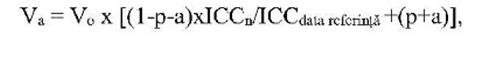 V_a reprezintă valoarea ajustată a solicitării de plată,V_o reprezintă valoarea solicitării de plată conform preţurilor prevăzute în oferta care a stat la baza încheierii contractului,a reprezintă valoarea procentuală a plăţii în avans determinată ca raport dintre valoarea avansului primit şi nerestituit/nejustificat şi preţul contractului,p reprezintă valoarea procentuală a profitului determinată ca raport dintre valoarea profitului exprimată valoric şi preţul contractului,ICC_n reprezintă indicele de cost în construcţii total aferent lunii solicitării de plată, iar ICC_data referinţă reprezintă indicele de cost în construcţii total aferent lunii anterioare datei-limită de depunere a ofertei, conform documentaţiei de atribuire.(4^1) În situaţia contractelor/acordurilor-cadru de lucrări care includ proiectarea, V_o nu include cheltuielile aferente proiectării şi asistenţei tehnice prevăzute în anexa nr. 6 secţiunea a 3-a la Hotărârea Guvernului nr. 907/2016, cu modificările şi completările ulterioare, iar celelalte elemente ale formulei prevăzute la alin. (4), respectiv avansul şi profitul, sunt cele aferente exclusiv lucrărilor şi se determină prin raportare la preţul contractului din care se scad sumele aferente proiectării.(5) În cazul notelor de comandă suplimentară, data de referinţă pentru ajustarea valorii solicitării de plată este luna anterioară datei-limită de depunere a ofertei aferente contractelor de achiziţie publică/contractelor sectoriale/contractelor de concesiune/acordurilor-cadru, conform documentaţiei de atribuire sau documentelor aferente achiziţiilor directe, sau data de referinţă asimilată conform alin. (4), după caz, pentru cantităţile de lucrări şi/sau de produse suplimentare care au echivalent în oferta iniţială, respectiv luna aferentă depunerii ofertei pentru cantităţile de lucrări şi/sau de produse suplimentare care nu au echivalent în oferta iniţială.(6) În situaţia în care pentru indicele ICC_n, prevăzut la alin. (4), nu există valori diseminate oficial sau acestea nu sunt definitive la data depunerii solicitărilor de plată la autorităţile/ entităţile contractante, se utilizează ultimii indici disponibili, iar ajustarea va fi recalculată de către contractant atunci când indicii vor deveni definitivi, determinând valoarea finală a solicitării de plată în baza căreia părţile procedează la regularizarea sumelor plătite şi datorate.(7) Valoarea solicitării de plată conform preţurilor prevăzute în oferta care a stat la baza încheierii contractului V_o, prevăzută la alin. (4), include profitul, precum şi, după caz:a) cheltuielile directe şi cheltuielile indirecte aferente lucrărilor şi/sau cheltuielile aferente achiziţiei de dotări şi/sau utilaje şi echipamente tehnologice şi funcţionale; saub)costul aferent achiziţiei de produse destinate realizării lucrărilor de întreţinere/reparare/administrare/exploatare a drumurilor de interes naţional, judeţean sau local clasificate conform prevederilor Ordonanţei Guvernului nr. 43/1997, republicată, cu modificările şi completările ulterioare, iar achiziţia este realizată prin atribuirea unui contract distinct.19. Asigurări19.1. (1) Executantul are obligaţia de a încheia, înainte de începerea lucrărilor, o asigurare ce va cuprinde toate riscurile ce ar putea apărea privind lucrările executate, utilajele, instalaţiile de lucru, echipamentele, materialele pe stoc, personalul propriu şi reprezentanţii împuterniciţi să verifice, să testeze sau să recepţioneze lucrările, precum şi daunele sau prejudiciile aduse către terţe persoane fizice sau juridice.(2) Asigurarea se va încheia cu o societate de asigurare. Contravaloarea primelor de asigurare va fi suportată de către executant din capitolul „Cheltuieli indirecte”.(3) Executantul are obligaţia de a prezenta achizitorului, ori de câte ori i se va cere, poliţa sau poliţele de asigurare şi recipisele pentru plata primelor curente (actualizate).(4) Executantul are obligaţia de a se asigura că subantreprenorii au încheiat asigurări pentru toate persoanele angajate de ei. El va solicita subantreprenorilor să prezinte achizitorului, la cerere, poliţele de asigurare şi recipisele pentru plata primelor curente (actualizate).19.2. Achizitorul nu va fi responsabil pentru niciun fel de daune-interese, compensaţii plătibile prin lege, în privinţa sau ca urmare a unui accident sau prejudiciu adus unui muncitor sau altei persoane angajate de executant, cu excepţia unui accident sau prejudiciu rezultând din vina achizitorului, a agenţilor sau a angajaţilor acestuia.20. Subcontractanţi20.1. (1) Executantul are obligaţia de a prezenta la încheierea contractului de achiziţie publică sau atunci când se introduc noi subcontractanţi, contractele încheiate între contractant şi subcontractant/subcontractanţi nominalizaţi în ofertă sau declaraţi ulterior, astfel încât activităţile ce revin acestora, precum şi sumele aferente prestaţiilor, să fie cuprinse în contractul de achiziţie publică.(2) Contractele prezentate conform prevederilor alin. (1) trebuie să fie în concordanţă cu oferta şi se vor constitui în anexe la contractul de achiziţie publică. (3) Executantul este pe deplin răspunzător faţă de achizitor de modul în care îndeplineşte contractul.21.2. (1) Achizitorul poate efectua plăţi corespunzătoare părţii/părţilor din contract îndeplinite de către subcontractanţii propuşi în ofertă, dacă aceştia îşi exprima la momentul încheierii contractului de achiziţie publică sau la momentul introducerii acestora în contractul de achiziţie publică, după caz, opţiunea de a fi plătiţi direct de către autoritatea contractantă. (2) Achizitorul efectuează plăţile directe către subcontractanţii agreaţi doar atunci când prestaţia acestora este confirmată prin documente agreate de toate cele 3 părţi, respectiv autoritate contractantă, contractant şi subcontractant sau de autoritatea contractantă şi subcontractant atunci când, în mod nejustificat, contractantul blochează confirmarea executării obligaţiilor asumate de subcontractant.20.3. (1) Pe parcursul derulării contractului, executantul nu are dreptul de a introduce/inlocui un subcontractant fără acceptul autorităţii contractante.(2) Introducerea/inlocuirea unui subcontractant nu trebuie să reprezinte o modificarea substantiala a contractului.(3) Atunci când se  înlocuiesc sau se introduc noi subcontractanţi, aceştia au obligatia de a transmite certificatele şi alte documente necesare pentru verificarea inexistenţei unor situaţii de excludere şi a resurselor/capabilităţilor corespunzătoare părţii lor de implicare în contractul care urmează să fie îndeplinit.21. Cesiunea21.1. In prezentul contract de achizitie publica este permisa doar cesiunea creantelor nascute din acesta, obligatiile nascute ramanand in sarcina partilor contractante, astfel cum au fost stipulate si asumate initial.21.2. Achizitorul poate urmari orice pretenţie la daune pe care contractantul ar putea să o aibă împotriva terţului/terţilor susţinător/susţinători pentru nerespectarea obligaţiilor asumate prin angajamentul ferm, după caz, printr-o cesiune a drepturilor contractantului către autoritatea contractantă, cu titlu de garanţie.22. Forţa majoră şi cazul fortuit22.1. Forţa majoră este constatată de o autoritate competentă.22.2. Forţa majoră exonerează părţile contractante de îndeplinirea obligaţiilor asumate prin prezentul contract, pe toată perioada în care aceasta acţionează.22.3. Îndeplinirea contractului va fi suspendată în perioada de acţiune a forţei majore, dar fară a prejudicia drepturile ce li se cuveneau părţilor până la apariţia acesteia.22.4. Partea contractantă care invocă forţa majoră are obligaţia de a notifica celeilalte părţi, imediat şi în mod complet, producerea acesteia şi să ia orice măsuri care îi stau la dispoziţie în vederea limitării consecinţelor.22.5. Partea contractantă care invocă forţa majoră are obligaţia de a notifica celeilalte părţi încetarea cauzei acesteia în maximum 10 zile de la încetare.22.6. Dacă forţa majoră acţionează sau se estimează că va acţiona o perioada mai mare de 3 luni, fiecare parte va avea dreptul să notifice celeilalte părţi încetarea de drept a prezentului contract, fără ca vreuna din părţi să poată pretinde celeilalte daune-interese.22.7. Cazul fortuit este un eveniment care nu poate fi prevăzut şi nici împiedicat de către cel care ar fi fost chemat să răspundă dacă evenimentul nu s-ar fi produs.22.8. Dacă, potrivit legii, debitorul este exonerat de răspundere contractuală pentru un caz fortuit, el este, de asemenea, exonerat şi în caz de forţă majoră.23. Soluţionarea litigiilor23.1. Achizitorul şi executantul vor depune toate eforturile pentru a rezolva pe cale amiabilă, prin tratative directe, orice neînţelegere sau dispută care se poate ivi între ei în cadrul sau în legătură cu îndeplinirea contractului.23.2. Dacă, după 15 de zile de la începerea acestor tratative, achizitorul şi executantul nu reuşesc să rezolve în mod amiabil o divergenţă contractuală, fiecare poate solicita ca disputa să se soluţioneze de către instanţele competente de pe raza teritoriala a autorităţii contractante. 24. Incetarea contractului24.1. Contractul încetează prin executare, acordul de voinţă al părţilor, denunţare unilaterală, precum si alte cauze prevăzute de prezentul contract.25. Limba care guvernează contractul25.1. Limba care guvernează contractul este limba română.26. Comunicări26.1. (1) Orice comunicare între părţi, referitoare la îndeplinirea prezentului contract, trebuie să fie transmisă în scris.(2) Orice document scris trebuie înregistrat atât în momentul transmiterii cât şi în momentul primirii26.2. Comunicările între părţi se pot face şi prin telefon, telegramă, telex, fax sau e-mail cu condiţia confirmării în scris a primirii comunicării.27. Modificarea contractului27.1. Partile contractante au dreptul pe durata indeplinirii contractului de a conveni modificarea clauzelor prezentului contract in conditiile prevazute de art. 221 – 222 din Legea nr. 98/2016 privind achizitiile publice.28.2. Partea care propune Modificarea Contractului are obligația de a transmite celeilalte Părți propunerea de Modificare a Contractului cu cel puțin 15 zile înainte de data la care se consideră că Modificarea Contractului ar trebui să producă efecte.28. Legea aplicabilă contractului28.1. Contractul va fi interpretat conform legilor din România.29. Dispozitii Finale29.1. Completarile si/sau modificarile aduse prezentului contract nu sunt valabile si opozabile, decat daca rezulta expres din acte semnate de ambele parti contractante.Părţile au înţeles să încheie prezentul contract în ...............exemplare.Nr.crt.Denumire capitol / subcapitol de cheltuieliTotal valoare lei fără TVATotal valoare TVATotal valoare lei cu TVAI.PROIECTARE :1.Documentații tehnice necesare în vederea obținerii avizelor/acordurilor/autorizațiilor2.Elaborare P.T.+D.E.+documente conexe cf. HG 907/2016 3.Verificare proiect de către verificatori atestați4.Asistență tehnică din partea proiectantuluiII.EXECUȚIE LUCRĂRI – total:1.Amenajarea terenului2.Amenajarea pentru protecția mediului și aducerea terenului la starea inițială3.Cheltuieli pentru investiția de bazaIII.ORGANIZARE DE ȘANTIER – total:1.Organizare de șantier, inclusiv cheltuieli conexe OSTOTAL VALOARE CONTRACT